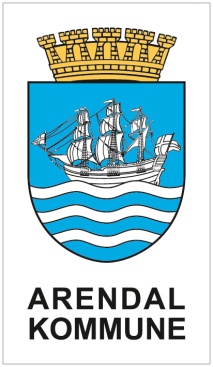 PEDAGOGISK RAPPORTElever i voksenopplæringVurdering av spesialundervisning for voksne etter opplæringslovens § 4A-2.Kopi: Skolen skal samtidig som det sendes henvisning til PPT sende kopi av henvisning og pedagogisk rapport til foresatte / verge / elev.Den pedagogiske rapporten som sendes sammen med henvisning til PPT danner et viktig grunnlag for PPT sitt arbeid og vurderinger. Mangelfull henvisning og/eller rapport hvor spørsmål ikke er besvart, vil forsinke PPT sitt arbeid med å utrede og vurdere saken. Alle spørsmål skal besvares eller det skal begrunnes hvorfor man ikke kan besvare det aktuelle spørsmålet.Mangelfulle henvisninger kan medføre at PPT skriftlig ber om ytterligere informasjon fra henviser (kopi til foresatte og/eller den henviste).PERSONOPPLYSNINGERPERSONOPPLYSNINGERPERSONOPPLYSNINGERPERSONOPPLYSNINGERPERSONOPPLYSNINGERPERSONOPPLYSNINGERPERSONOPPLYSNINGERPERSONOPPLYSNINGERPERSONOPPLYSNINGERPERSONOPPLYSNINGEREtternavnFornavnFornavnFødselsdatoAdressePostnummerPoststedSkoleTrinnTrinnBeskriv gruppen og avdelingen hvor eleven er tilbudt plassHar eleven tidligere hatt spesialundervisning i grunnskolen og videregående opplæring?(Hvis ja, skal det legges ved siste sakkyndig vurdering fra grunnskole og fra videregående opplæring)På hvilken måte har voksenopplæringen kartlagt elevens lærevansker og ressurser?Hvordan vurderes resultatene etter kartleggingen ved voksenopplæringen?(legg ved resultater)Hvilke lærevansker medfører at eleven har behov for spesialundervisning?Bruker eleven kompensatoriske hjelpemidler i opplæringssammenheng?Hva er vektlagt i forhold til oppfyllelse av kriteriene for voksenopplæringen på grunnskolens område og hva er hovedmålet?Hvor mange timer per uke skal eleven få opplæring ved voksenopplæringen og hva er begrunnelsen for dette omfanget?Innen hvilke fag og områder innen hvert fag skal voksenopplæringen tilby eleven opplæring?Hva vurderer voksenopplæringen som relevante og realistiske opplæringsmål innen hvert fag og område?Anses behovet for voksenopplæring som stabilt i forhold til varighet, innhold og omfang?Hvor lenge vurderer voksenopplæringen per i dag at det kan være behov for voksenopplæring?Individuell planIndividuell planIndividuell planIndividuell planIndividuell planIndividuell planJa - vedleggesNeiKoordinatorRapporten er utarbeidet avKontaktlærer / pedagog                                                                                                                                sted,                                           dato:VEDLEGGVEDLEGGKartleggingsresultaterRelevant informasjon fra andre instanserRelevant informasjon fra andre instanserRelevant informasjon fra tidligere skolerSendes:Arendal kommunePedagogisk – psykologisk tjenestePostboks 1234891 GrimstadBesøksadresseArenasenteret 4848 Arendal 37 03 33 18 / 953 62 800